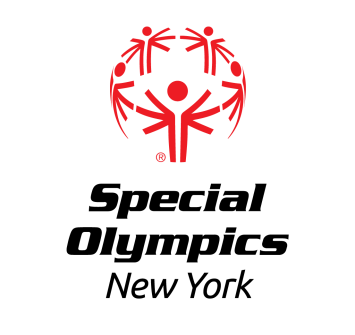 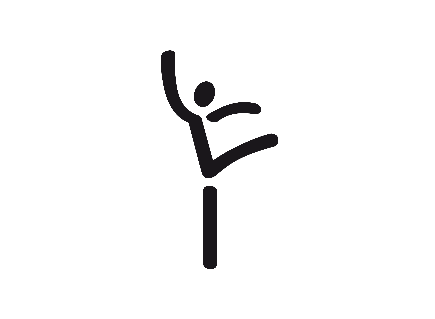 LOCATION:			World Class Gymnastics				630 Columbia St Ext #1				Latham, NY 12010					We will utilize both the front and back gym for competitionREGISTRATION:	In order to register for this event, each training club should have a current roster on file with the Regional Office.  Please contact Erik at ekromer@nyso.org or at 518-612-4060Registration forms for both athletes and coaches should be submitted no later than Wednesday, May 10th, 2023 to Erik Kromer by fax at (518) 612-4060 or email at ekromer@nyso.org.  All registered athletes must have a current medical, consent, and paperwork and all registered coaches must be certified Special Olympics Coaches accredited in Gymnastics.AREAS/REGIONS:	This is an invitational event for all interested Gymnastics teamsMEALS: 	FOOD/LUNCH WILL NOT BE PROVIDEDAWARDS:	Athletes will be awarded at the conclusion of the event	 EVENT SCHEDULE(subject to change)12:45-1:15pm	Arrival/Registration			1:15pm 		Coaches Meeting	1:30pm		Opening Ceremonies	1:45pm          	Competition Begins			Most Mens events are offered in the back gym			Most Women’s events offered in the front gym